Publicado en Toledo el 02/05/2019 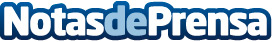 Grupo Tello alimentación cumple 50 años de alimentación sana y de calidadGrupo Tello Alimentación pone fin a su 50 aniversario con un vídeo corporativo que hace un recorrido por los hitos más importantes de su historiaDatos de contacto:Gabinete de Comunicación de Grupo TelloNota de prensa publicada en: https://www.notasdeprensa.es/grupo-tello-alimentacion-cumple-50-anos-de Categorias: Gastronomía Castilla La Mancha Recursos humanos Consumo http://www.notasdeprensa.es